SECRETARIA DE EDUCACION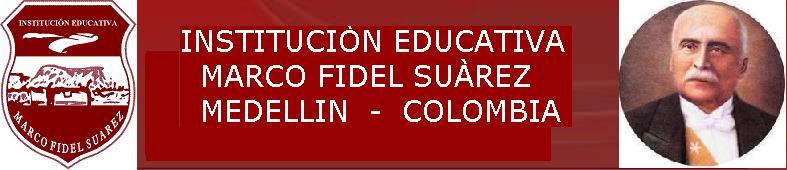 EDUCACION PRESENCIAL PARA ADULTOSÁREA: 		CIENCIAS SOCIALESCLEI:   		CUATOOBJETIVO DEL GRADO: 	Analizar críticamente los mecanismos de participación ciudadana contemplados en la Constitución Política de 1886 y 1991 y evaluar su aplicabilidad.SECRETARIA DE EDUCACIONEDUCACION PRESENCIAL PARA ADULTOSÁREA: 		CIENCIAS SOCIALESCLEI:   		CUATROOBJETIVO DEL GRADO: 	Analizar críticamente los mecanismos de participación ciudadana contemplados en la Constitución Política de 1886 y 1991 y evaluar su aplicabilidad.SECRETARIA DE EDUCACIONEDUCACION PRESENCIAL PARA ADULTOSÁREA: 		CIENCIAS SOCIALESCLEI:   		CUATROOBJETIVO DEL GRADO: 	Analizar críticamente los mecanismos de participación ciudadana contemplados en la Constitución Política de 1886 y 1991 y evaluar su aplicabilidad.SECRETARIA DE EDUCACIONEDUCACION PRESENCIAL PARA ADULTOSÁREA: 		CIENCIAS SOCIALESCLEI:   		CUATROOBJETIVO DEL GRADO: 	Analizar críticamente los mecanismos de participación ciudadana contemplados en la Constitución Política de 1886 y 1991 y evaluar su aplicabilidad.PERIODO: 1INTENSIDAD HORARIA: 20 HorasNo.DE  SEMANAS: 10 PERIODO: 1INTENSIDAD HORARIA: 20 HorasNo.DE  SEMANAS: 10 PERIODO: 1INTENSIDAD HORARIA: 20 HorasNo.DE  SEMANAS: 10 PREGUNTA PROBLEMATIZADORA¿Qué ocurría en otros lugares del mundo mientras en Europa occidental pasaba la Edad Media?PREGUNTA PROBLEMATIZADORA¿Qué ocurría en otros lugares del mundo mientras en Europa occidental pasaba la Edad Media?PREGUNTA PROBLEMATIZADORA¿Qué ocurría en otros lugares del mundo mientras en Europa occidental pasaba la Edad Media?EJES CURRICULARES: La Defensa de la condición humana y el respeto por su diversidad: multicultural, étnica, de género y opción personal de vida como recreación de la identidad colombiana.Sujeto, Sociedad Civil y Estado comprometidos con la defensa y promoción de los deberes y derechos humanos, como mecanismos para construir la democracia y buscar la paz. Mujeres y hombres como guardianes y beneficiarios de la madre tierra.La necesidad de buscar desarrollos económicos sostenibles que permitan preservar la dignidad humana.Nuestro Planeta como un espacio de interacciones cambiantes que nos posibilita y limita.Las construcciones culturales de la humanidad como generadoras de identidades y conflictos.Las distintas culturas como creadoras de diferentes tipos de saberes valiosos (ciencia, tecnología, medios de comunicación).Las organizaciones políticas y sociales como estructuras que canalizan diversos poderes para afrontar necesidades y cambios.EJES CURRICULARES: La Defensa de la condición humana y el respeto por su diversidad: multicultural, étnica, de género y opción personal de vida como recreación de la identidad colombiana.Sujeto, Sociedad Civil y Estado comprometidos con la defensa y promoción de los deberes y derechos humanos, como mecanismos para construir la democracia y buscar la paz. Mujeres y hombres como guardianes y beneficiarios de la madre tierra.La necesidad de buscar desarrollos económicos sostenibles que permitan preservar la dignidad humana.Nuestro Planeta como un espacio de interacciones cambiantes que nos posibilita y limita.Las construcciones culturales de la humanidad como generadoras de identidades y conflictos.Las distintas culturas como creadoras de diferentes tipos de saberes valiosos (ciencia, tecnología, medios de comunicación).Las organizaciones políticas y sociales como estructuras que canalizan diversos poderes para afrontar necesidades y cambios.EJES CURRICULARES: La Defensa de la condición humana y el respeto por su diversidad: multicultural, étnica, de género y opción personal de vida como recreación de la identidad colombiana.Sujeto, Sociedad Civil y Estado comprometidos con la defensa y promoción de los deberes y derechos humanos, como mecanismos para construir la democracia y buscar la paz. Mujeres y hombres como guardianes y beneficiarios de la madre tierra.La necesidad de buscar desarrollos económicos sostenibles que permitan preservar la dignidad humana.Nuestro Planeta como un espacio de interacciones cambiantes que nos posibilita y limita.Las construcciones culturales de la humanidad como generadoras de identidades y conflictos.Las distintas culturas como creadoras de diferentes tipos de saberes valiosos (ciencia, tecnología, medios de comunicación).Las organizaciones políticas y sociales como estructuras que canalizan diversos poderes para afrontar necesidades y cambios.COMPETENCIAS:Autonomía: Reconoce la importancia de tomar decisiones conscientemente, con sentido de causa en diferentes situaciones y contextos para la solución de problemas.	Axiología: Reconoce que es un ser con valores a través de las relaciones que establece con los demás que lo llevan a ser un ser social con sentido crítico, propositivo y organizativo.Relaciones intra e inter personales: Asume una actitud reflexiva y critica frente a los hechos y acontecimientos lo cual le permite definirse como un ser social.	Relación con la transcendencia: Se reconoce como un ser individual y social, que respeta las diferencias, contribuyendo a una sana convivencia	Creativa: Desarrolla habilidades que permitan aplicar de una manera creativa los diferentes conceptos, capacidades y aprendizajes para transformar su entorno, de manera responsable	Pensamiento crítico reflexivo: Analiza de forma crítico reflexiva las distintas situaciones que se presentan en los contextos en los cuales se desenvuelveCOMPETENCIAS:Autonomía: Reconoce la importancia de tomar decisiones conscientemente, con sentido de causa en diferentes situaciones y contextos para la solución de problemas.	Axiología: Reconoce que es un ser con valores a través de las relaciones que establece con los demás que lo llevan a ser un ser social con sentido crítico, propositivo y organizativo.Relaciones intra e inter personales: Asume una actitud reflexiva y critica frente a los hechos y acontecimientos lo cual le permite definirse como un ser social.	Relación con la transcendencia: Se reconoce como un ser individual y social, que respeta las diferencias, contribuyendo a una sana convivencia	Creativa: Desarrolla habilidades que permitan aplicar de una manera creativa los diferentes conceptos, capacidades y aprendizajes para transformar su entorno, de manera responsable	Pensamiento crítico reflexivo: Analiza de forma crítico reflexiva las distintas situaciones que se presentan en los contextos en los cuales se desenvuelveCOMPETENCIAS:Autonomía: Reconoce la importancia de tomar decisiones conscientemente, con sentido de causa en diferentes situaciones y contextos para la solución de problemas.	Axiología: Reconoce que es un ser con valores a través de las relaciones que establece con los demás que lo llevan a ser un ser social con sentido crítico, propositivo y organizativo.Relaciones intra e inter personales: Asume una actitud reflexiva y critica frente a los hechos y acontecimientos lo cual le permite definirse como un ser social.	Relación con la transcendencia: Se reconoce como un ser individual y social, que respeta las diferencias, contribuyendo a una sana convivencia	Creativa: Desarrolla habilidades que permitan aplicar de una manera creativa los diferentes conceptos, capacidades y aprendizajes para transformar su entorno, de manera responsable	Pensamiento crítico reflexivo: Analiza de forma crítico reflexiva las distintas situaciones que se presentan en los contextos en los cuales se desenvuelveESTANDARES: Asocia valores que le permiten al ser humano una buena convivencia dentro de la sociedadDescribe las diferentes formas de participación del ser humano en la sociedad como elemento que contribuye al cambio de la sociedad.Identifica los diferentes roles que se puedan presentar positiva o negativamente en las relaciones interpersonalesDemuestra como un ser individual y social, respeta las diferencias y contribuye a la práctica de una sana convivenciaDescubre los diferentes eventos presentados en la sociedad a través de relaciones por causa y efectoDiseña proyectos dirigidos al desarrollo de habilidades de aprendizaje a favor del entorno socialESTANDARES: Asocia valores que le permiten al ser humano una buena convivencia dentro de la sociedadDescribe las diferentes formas de participación del ser humano en la sociedad como elemento que contribuye al cambio de la sociedad.Identifica los diferentes roles que se puedan presentar positiva o negativamente en las relaciones interpersonalesDemuestra como un ser individual y social, respeta las diferencias y contribuye a la práctica de una sana convivenciaDescubre los diferentes eventos presentados en la sociedad a través de relaciones por causa y efectoDiseña proyectos dirigidos al desarrollo de habilidades de aprendizaje a favor del entorno socialESTANDARES: Asocia valores que le permiten al ser humano una buena convivencia dentro de la sociedadDescribe las diferentes formas de participación del ser humano en la sociedad como elemento que contribuye al cambio de la sociedad.Identifica los diferentes roles que se puedan presentar positiva o negativamente en las relaciones interpersonalesDemuestra como un ser individual y social, respeta las diferencias y contribuye a la práctica de una sana convivenciaDescubre los diferentes eventos presentados en la sociedad a través de relaciones por causa y efectoDiseña proyectos dirigidos al desarrollo de habilidades de aprendizaje a favor del entorno socialDBA:DBA: 3. Analiza los cambios sociales, económicos, políticos y culturales generados por el surgimiento y consolidación del capitalismo en Europa y las razones por las cuales este sigue siendo un sistema económico vigente. (8º)DBA: 6. Evalúa el impacto producido por los avances tecnológicos en el desarrollo social y económico de Colombia en el siglo XIX. (8º)DBA: 3. Analiza las crisis económicas dadas en la Colombia contemporánea y sus repercusiones en la vida cotidiana de las personas. (9º)DBA:DBA: 3. Analiza los cambios sociales, económicos, políticos y culturales generados por el surgimiento y consolidación del capitalismo en Europa y las razones por las cuales este sigue siendo un sistema económico vigente. (8º)DBA: 6. Evalúa el impacto producido por los avances tecnológicos en el desarrollo social y económico de Colombia en el siglo XIX. (8º)DBA: 3. Analiza las crisis económicas dadas en la Colombia contemporánea y sus repercusiones en la vida cotidiana de las personas. (9º)DBA:DBA: 3. Analiza los cambios sociales, económicos, políticos y culturales generados por el surgimiento y consolidación del capitalismo en Europa y las razones por las cuales este sigue siendo un sistema económico vigente. (8º)DBA: 6. Evalúa el impacto producido por los avances tecnológicos en el desarrollo social y económico de Colombia en el siglo XIX. (8º)DBA: 3. Analiza las crisis económicas dadas en la Colombia contemporánea y sus repercusiones en la vida cotidiana de las personas. (9º)INDICADORES DE DESEMPEÑO:INDICADORES DE DESEMPEÑO:INDICADORES DE DESEMPEÑO:CONTENIDOSAmérica indígenaEl siglo XV y el RenacimientoEncuentro y conquista de AméricaLa colonia en AméricaProyecto de vida. (P. Financiera)CONTENIDOSAmérica indígenaEl siglo XV y el RenacimientoEncuentro y conquista de AméricaLa colonia en AméricaProyecto de vida. (P. Financiera)CONTENIDOSAmérica indígenaEl siglo XV y el RenacimientoEncuentro y conquista de AméricaLa colonia en AméricaProyecto de vida. (P. Financiera)CONCEPTUALPROCEDIMENTALACTITUDINALReconoce las diferencias culturales entre las sociedades en el Medioevo. Reconoce los diferentes puntos de vista que se plantearon en la edad media y que generaron cambios sociales políticos y económicos. Analiza las diferentes posturas en las discusiones de carácter religioso.Presenta los aspectos más importantes del islamismo, por medio de una lluvia de ideas Analiza e interpreta talleres y lecturas sobre la importancia de la reforma y la contrarreforma para nuestra sociedad. Elabora cuadros conceptuales sobre las diferentes organizaciones políticas, económicas, sociales y culturalesFormula preguntas acerca de hechos políticos, económicos, sociales y culturales sobre los diferentes temas. Respeta las diferentes posturas frente a fenómenos sociales. Analiza las posibilidades y evalúa las consecuencias de cada uno de los temas trabajadosMETODOLOGIARECURSOSACTIVIDADESLectura, análisis, explicaciones. Proceso grupal, taller, lecturas, puesta en común.Socialización de las técnicas aplicadas.TableroVideoproyectorComputadoresCartelerasVideosTelevisiónAula de Ciencias SocialesMedellín DigitalAuditorioGlobo terráqueo PlanisferiosMapas mudosNoticias de actualidadVisita a lugares geográficos.Talleres reflexivosConsultas Trabajo en equipoParticipación Pruebas escritasSocialización de la temática vistaMapas conceptualesCuadros sinópticosExposiciones EVALUACIONEVALUACIONEVALUACIONCRITERIOPROCESOFRECUENCIAAsistencia periódica a claseApuntes de clase (cuaderno) y trabajo en equipos.ConsultasTalleres Informes de lecturaActividades de valoración (exámenes)Verificación de asistenciaTrabajo en equipos y actividades colaborativasRevisión de cuadernos y apuntes de claseRevisión de tareas y actividades de aplicación.Llamada a listaOrganización de equipos de trabajo para lectura de documentos, solución de cuestionarios, elaboración de resúmenes e informes. Revisión periódica del cuaderno y las notas de clase, valoración de tareas y otras asignaciones.Verificación de tareas asignadas de manera individual.Todas las clasesUn taller principal por periodoUna consulta por semanaUn taller principal por periodoTalleres de aplicación de acuerdo con el desarrollo de la programación y las horas de trabajo efectivas.Valoraciones periódicas de acuerdo con el desarrollo de las temáticas propuestas y aplicación de evaluaciones de periodo y quise.PLANES DE APOYOPLANES DE APOYOPLANES DE APOYOPLAN DE RECUPERACIONPLAN DE NIVELACIONPLAN DE PROFUNDIZACIONInvestiga y plantea argumentos referentes al trabajo de consulta.Interpretación y argumentación de textos científicos. Identifica instrumentos de medición para obtener evidencias, luego de realizar observaciones y mediciones.Talleres de aplicaciónRetroalimentación mediante la elaboración de gráficas y tablas.Nivelación mediante talleres y consultas.Talleres.acompañamiento a través de trabajos grupalesRetroalimentación mediante la elaboración de gráficas y tablas.Profundización mediante talleres y consultas.Talleres.ADECUACIONES CURRICULARES Composiciones elaboradas por los alumnos del tema propuestoTalleres extra clase (tarea)Actividades institucionales extra clase dentro del proceso pedagógico formativoADECUACIONES CURRICULARES Composiciones elaboradas por los alumnos del tema propuestoTalleres extra clase (tarea)Actividades institucionales extra clase dentro del proceso pedagógico formativoADECUACIONES CURRICULARES Composiciones elaboradas por los alumnos del tema propuestoTalleres extra clase (tarea)Actividades institucionales extra clase dentro del proceso pedagógico formativoOBSERVACIONES.A veces no se dicta la clase por actividades institucionalesOBSERVACIONES.A veces no se dicta la clase por actividades institucionalesOBSERVACIONES.A veces no se dicta la clase por actividades institucionalesPERIODO: 2INTENSIDAD HORARIA: 20 HorasNo. DE SEMANAS: 10 PERIODO: 2INTENSIDAD HORARIA: 20 HorasNo. DE SEMANAS: 10 PERIODO: 2INTENSIDAD HORARIA: 20 HorasNo. DE SEMANAS: 10 PREGUNTA PROBLEMATIZADORA¿Cómo se vieron afectados en los ámbitos cultural, social y humano los pueblos americanos europeos y africanos que se encuentran en el descubrimiento?PREGUNTA PROBLEMATIZADORA¿Cómo se vieron afectados en los ámbitos cultural, social y humano los pueblos americanos europeos y africanos que se encuentran en el descubrimiento?PREGUNTA PROBLEMATIZADORA¿Cómo se vieron afectados en los ámbitos cultural, social y humano los pueblos americanos europeos y africanos que se encuentran en el descubrimiento?EJES CURRICULARES: La Defensa de la condición humana y el respeto por su diversidad: multicultural, étnica, de género y opción personal de vida como recreación de la identidad colombiana.Sujeto, Sociedad Civil y Estado comprometidos con la defensa y promoción de los deberes y derechos humanos, como mecanismos para construir la democracia y buscar la paz. Mujeres y hombres como guardianes y beneficiarios de la madre tierra.La necesidad de buscar desarrollos económicos sostenibles que permitan preservar la dignidad humana.Nuestro Planeta como un espacio de interacciones cambiantes que nos posibilita y limita.Las construcciones culturales de la humanidad como generadoras de identidades y conflictos.Las distintas culturas como creadoras de diferentes tipos de saberes valiosos (ciencia, tecnología, medios de comunicación).Las organizaciones políticas y sociales como estructuras que canalizan diversos poderes para afrontar necesidades y cambios.EJES CURRICULARES: La Defensa de la condición humana y el respeto por su diversidad: multicultural, étnica, de género y opción personal de vida como recreación de la identidad colombiana.Sujeto, Sociedad Civil y Estado comprometidos con la defensa y promoción de los deberes y derechos humanos, como mecanismos para construir la democracia y buscar la paz. Mujeres y hombres como guardianes y beneficiarios de la madre tierra.La necesidad de buscar desarrollos económicos sostenibles que permitan preservar la dignidad humana.Nuestro Planeta como un espacio de interacciones cambiantes que nos posibilita y limita.Las construcciones culturales de la humanidad como generadoras de identidades y conflictos.Las distintas culturas como creadoras de diferentes tipos de saberes valiosos (ciencia, tecnología, medios de comunicación).Las organizaciones políticas y sociales como estructuras que canalizan diversos poderes para afrontar necesidades y cambios.EJES CURRICULARES: La Defensa de la condición humana y el respeto por su diversidad: multicultural, étnica, de género y opción personal de vida como recreación de la identidad colombiana.Sujeto, Sociedad Civil y Estado comprometidos con la defensa y promoción de los deberes y derechos humanos, como mecanismos para construir la democracia y buscar la paz. Mujeres y hombres como guardianes y beneficiarios de la madre tierra.La necesidad de buscar desarrollos económicos sostenibles que permitan preservar la dignidad humana.Nuestro Planeta como un espacio de interacciones cambiantes que nos posibilita y limita.Las construcciones culturales de la humanidad como generadoras de identidades y conflictos.Las distintas culturas como creadoras de diferentes tipos de saberes valiosos (ciencia, tecnología, medios de comunicación).Las organizaciones políticas y sociales como estructuras que canalizan diversos poderes para afrontar necesidades y cambios.COMPETENCIAS:Autonomía: Reconoce la importancia de tomar decisiones conscientemente, con sentido de causa en diferentes situaciones y contextos para la solución de problemas.Axiología: Reconoce que es un ser con valores a través de las relaciones que establece con los demás que lo llevan a ser un ser social con sentido crítico, propositivo y organizativo.Relaciones intra e inter personales: Asume una actitud reflexiva y critica frente a los hechos y acontecimientos lo cual le permite definirse como un ser social.Relación con la transcendencia: Se reconoce como un ser individual y social, que respeta las diferencias, contribuyendo a una sana convivenciaCreativa: Desarrolla habilidades que permitan aplicar de una manera creativa los diferentes conceptos, capacidades y aprendizajes para transformar su entorno, de manera responsablePensamiento crítico reflexivo: Analiza de forma crítico reflexiva las distintas situaciones que se presentan en los contextos en los cuales se desenvuelveCOMPETENCIAS:Autonomía: Reconoce la importancia de tomar decisiones conscientemente, con sentido de causa en diferentes situaciones y contextos para la solución de problemas.Axiología: Reconoce que es un ser con valores a través de las relaciones que establece con los demás que lo llevan a ser un ser social con sentido crítico, propositivo y organizativo.Relaciones intra e inter personales: Asume una actitud reflexiva y critica frente a los hechos y acontecimientos lo cual le permite definirse como un ser social.Relación con la transcendencia: Se reconoce como un ser individual y social, que respeta las diferencias, contribuyendo a una sana convivenciaCreativa: Desarrolla habilidades que permitan aplicar de una manera creativa los diferentes conceptos, capacidades y aprendizajes para transformar su entorno, de manera responsablePensamiento crítico reflexivo: Analiza de forma crítico reflexiva las distintas situaciones que se presentan en los contextos en los cuales se desenvuelveCOMPETENCIAS:Autonomía: Reconoce la importancia de tomar decisiones conscientemente, con sentido de causa en diferentes situaciones y contextos para la solución de problemas.Axiología: Reconoce que es un ser con valores a través de las relaciones que establece con los demás que lo llevan a ser un ser social con sentido crítico, propositivo y organizativo.Relaciones intra e inter personales: Asume una actitud reflexiva y critica frente a los hechos y acontecimientos lo cual le permite definirse como un ser social.Relación con la transcendencia: Se reconoce como un ser individual y social, que respeta las diferencias, contribuyendo a una sana convivenciaCreativa: Desarrolla habilidades que permitan aplicar de una manera creativa los diferentes conceptos, capacidades y aprendizajes para transformar su entorno, de manera responsablePensamiento crítico reflexivo: Analiza de forma crítico reflexiva las distintas situaciones que se presentan en los contextos en los cuales se desenvuelveESTANDARES: Explica que los valores son fundamentales para establecer una transformación pertinente en la convivencia de la sociedadExplica las diferentes formas de participación del ser humano en la sociedad para reafirmar su autonomía en la toma de decisionesInterpretar los diferentes aspectos que determinan el adecuado desarrollo de las relaciones interpersonalesDebate a través de diversas posiciones la importancia del respeto a las diferencias como base esencial para la práctica de una sana convivenciaExplica los diferentes eventos sociales que se presentan en su de manera crítica cotidianidad.Explica proyectos dirigidos al desarrollo de habilidades de aprendizaje para la transformación del entorno social.ESTANDARES: Explica que los valores son fundamentales para establecer una transformación pertinente en la convivencia de la sociedadExplica las diferentes formas de participación del ser humano en la sociedad para reafirmar su autonomía en la toma de decisionesInterpretar los diferentes aspectos que determinan el adecuado desarrollo de las relaciones interpersonalesDebate a través de diversas posiciones la importancia del respeto a las diferencias como base esencial para la práctica de una sana convivenciaExplica los diferentes eventos sociales que se presentan en su de manera crítica cotidianidad.Explica proyectos dirigidos al desarrollo de habilidades de aprendizaje para la transformación del entorno social.ESTANDARES: Explica que los valores son fundamentales para establecer una transformación pertinente en la convivencia de la sociedadExplica las diferentes formas de participación del ser humano en la sociedad para reafirmar su autonomía en la toma de decisionesInterpretar los diferentes aspectos que determinan el adecuado desarrollo de las relaciones interpersonalesDebate a través de diversas posiciones la importancia del respeto a las diferencias como base esencial para la práctica de una sana convivenciaExplica los diferentes eventos sociales que se presentan en su de manera crítica cotidianidad.Explica proyectos dirigidos al desarrollo de habilidades de aprendizaje para la transformación del entorno social.DBA:DBA: 3. Analiza los cambios sociales, económicos, políticos y culturales generados por el surgimiento y consolidación del capitalismo en Europa y las razones por las cuales este sigue siendo un sistema económico vigente. (8º)DBA: 6. Evalúa el impacto producido por los avances tecnológicos en el desarrollo social y económico de Colombia en el siglo XIX. (8º)DBA: 3. Analiza las crisis económicas dadas en la Colombia contemporánea y sus repercusiones en la vida cotidiana de las personas. (9º)DBA:DBA: 3. Analiza los cambios sociales, económicos, políticos y culturales generados por el surgimiento y consolidación del capitalismo en Europa y las razones por las cuales este sigue siendo un sistema económico vigente. (8º)DBA: 6. Evalúa el impacto producido por los avances tecnológicos en el desarrollo social y económico de Colombia en el siglo XIX. (8º)DBA: 3. Analiza las crisis económicas dadas en la Colombia contemporánea y sus repercusiones en la vida cotidiana de las personas. (9º)DBA:DBA: 3. Analiza los cambios sociales, económicos, políticos y culturales generados por el surgimiento y consolidación del capitalismo en Europa y las razones por las cuales este sigue siendo un sistema económico vigente. (8º)DBA: 6. Evalúa el impacto producido por los avances tecnológicos en el desarrollo social y económico de Colombia en el siglo XIX. (8º)DBA: 3. Analiza las crisis económicas dadas en la Colombia contemporánea y sus repercusiones en la vida cotidiana de las personas. (9º)INDICADORES DE DESEMPEÑO:INDICADORES DE DESEMPEÑO:INDICADORES DE DESEMPEÑO:CONTENIDOSLa Reforma y la política del siglo XVIEl absolutismo y el mercantilismo del sigloXVIILa IlustraciónLa Revolución FrancesaToma de decisiones (P. Financiera)CONTENIDOSLa Reforma y la política del siglo XVIEl absolutismo y el mercantilismo del sigloXVIILa IlustraciónLa Revolución FrancesaToma de decisiones (P. Financiera)CONTENIDOSLa Reforma y la política del siglo XVIEl absolutismo y el mercantilismo del sigloXVIILa IlustraciónLa Revolución FrancesaToma de decisiones (P. Financiera)CONCEPTUALPROCEDIMENTALACTITUDINALComprende el proceso de colonización de los países europeos en América. Identifica las características sociales, políticas, económicas y culturales de la colonización europea en AméricaAnaliza las diferentes formas de discriminación que se dieron en las colonias americanas.Prepara debates sobre los cambios políticos, sociales y culturales del periodo colonial hasta la época. Analiza lecturas sobre la nueva granada y su formación política.Elabora mapas y cuadros conceptuales sobre los temas. Elabora revistas y carteleras sobre las diferencias políticas y económicas de cada periodo.Realiza los talleres y las diferentes actividades que se proponen en el área. Participa de los debates de grupo. Maneja los diferentes temas trabajados en el área.METODOLOGIARECURSOSACTIVIDADESLectura, análisis, explicaciones. Proceso grupal, taller, lecturas, puesta en común.Socialización de las técnicas aplicadasTableroVideoproyectorComputadoresCartelerasVideosTelevisiónAula de Ciencias SocialesMedellín DigitalAuditorioGlobo terráqueo PlanisferiosMapas mudosNoticias de actualidadVisita a lugares geográficosTalleres reflexivosConsultas Trabajo en equipoParticipación Pruebas escritasSocialización de la temática vistaMapas conceptualesCuadros sinópticosExposiciones EVALUACIONEVALUACIONEVALUACIONCRITERIOPROCESOFRECUENCIAAsistencia periódica a claseApuntes de clase (cuaderno) y trabajo en equipos.ConsultasTalleres Informes de lecturaActividades de valoración (exámenes).Verificación de asistenciaTrabajo en equipos y actividades colaborativasRevisión de cuadernos y apuntes de claseRevisión de tareas y actividades de aplicación.Llamada a listaOrganización de equipos de trabajo para lectura de documentos, solución de cuestionarios, elaboración de resúmenes e informes. Revisión periódica del cuaderno y las notas de clase, valoración de tareas y otras asignaciones.Verificación de tareas asignadas de manera individual.Todas las clasesUn taller principal por periodoUna consulta por semanaUn taller principal por periodoTalleres de aplicación de acuerdo con el desarrollo de la programación y las horas de trabajo efectivas.Valoraciones periódicas de acuerdo con el desarrollo de las temáticas propuestas y aplicación de evaluaciones de periodo y quise.PLANES DE APOYOPLANES DE APOYOPLANES DE APOYORECUPERACIONNIVELACIONPROFUNDIZACIONIntensificación de temas mediante investigaciones y consultas haciendo uso de las herramientas informáticas.Refuerzo mediante talleres.Acompañamiento a través de trabajos prácticos de laboratorio y de campo.Talleres individuales.Talleres de nivelación y complementación extra clases.Intensificación y nivelación de temas mediante consultas talleres individuales.Explicaciones extra clases.Talleres de profundización y complementación.Intensificación y profundización  de temas mediante consultas y talleres individuales.ADECUACIONES CURRICULARES Composiciones elaboradas por los alumnos del tema propuestoTalleres extra clase (tarea)Actividades institucionales extra clase dentro del proceso pedagógico formativoADECUACIONES CURRICULARES Composiciones elaboradas por los alumnos del tema propuestoTalleres extra clase (tarea)Actividades institucionales extra clase dentro del proceso pedagógico formativoADECUACIONES CURRICULARES Composiciones elaboradas por los alumnos del tema propuestoTalleres extra clase (tarea)Actividades institucionales extra clase dentro del proceso pedagógico formativoOBSERVACIONES.A veces no se dicta la clase por actividades institucionalesOBSERVACIONES.A veces no se dicta la clase por actividades institucionalesOBSERVACIONES.A veces no se dicta la clase por actividades institucionalesPERIODO: 3INTENSIDAD HORARIA: 20 HorasNo. DE SEMANAS: 10 PERIODO: 3INTENSIDAD HORARIA: 20 HorasNo. DE SEMANAS: 10 PERIODO: 3INTENSIDAD HORARIA: 20 HorasNo. DE SEMANAS: 10 PREGUNTA PROBLEMATIZADORA¿Cuáles fueron los factores que favorecieron el colonialismo y el imperialismo en Asia, África y América y de qué manera transgredieron los Derechos Humanos?PREGUNTA PROBLEMATIZADORA¿Cuáles fueron los factores que favorecieron el colonialismo y el imperialismo en Asia, África y América y de qué manera transgredieron los Derechos Humanos?PREGUNTA PROBLEMATIZADORA¿Cuáles fueron los factores que favorecieron el colonialismo y el imperialismo en Asia, África y América y de qué manera transgredieron los Derechos Humanos?EJES CURRICULARES: La Defensa de la condición humana y el respeto por su diversidad: multicultural, étnica, de género y opción personal de vida como recreación de la identidad colombiana.Sujeto, Sociedad Civil y Estado comprometidos con la defensa y promoción de los deberes y derechos humanos, como mecanismos para construir la democracia y buscar la paz. Mujeres y hombres como guardianes y beneficiarios de la madre tierra.La necesidad de buscar desarrollos económicos sostenibles que permitan preservar la dignidad humana.Nuestro Planeta como un espacio de interacciones cambiantes que nos posibilita y limita.Las construcciones culturales de la humanidad como generadoras de identidades y conflictos.Las distintas culturas como creadoras de diferentes tipos de saberes valiosos (ciencia, tecnología, medios de comunicación).Las organizaciones políticas y sociales como estructuras que canalizan diversos poderes para afrontar necesidades y cambios.EJES CURRICULARES: La Defensa de la condición humana y el respeto por su diversidad: multicultural, étnica, de género y opción personal de vida como recreación de la identidad colombiana.Sujeto, Sociedad Civil y Estado comprometidos con la defensa y promoción de los deberes y derechos humanos, como mecanismos para construir la democracia y buscar la paz. Mujeres y hombres como guardianes y beneficiarios de la madre tierra.La necesidad de buscar desarrollos económicos sostenibles que permitan preservar la dignidad humana.Nuestro Planeta como un espacio de interacciones cambiantes que nos posibilita y limita.Las construcciones culturales de la humanidad como generadoras de identidades y conflictos.Las distintas culturas como creadoras de diferentes tipos de saberes valiosos (ciencia, tecnología, medios de comunicación).Las organizaciones políticas y sociales como estructuras que canalizan diversos poderes para afrontar necesidades y cambios.EJES CURRICULARES: La Defensa de la condición humana y el respeto por su diversidad: multicultural, étnica, de género y opción personal de vida como recreación de la identidad colombiana.Sujeto, Sociedad Civil y Estado comprometidos con la defensa y promoción de los deberes y derechos humanos, como mecanismos para construir la democracia y buscar la paz. Mujeres y hombres como guardianes y beneficiarios de la madre tierra.La necesidad de buscar desarrollos económicos sostenibles que permitan preservar la dignidad humana.Nuestro Planeta como un espacio de interacciones cambiantes que nos posibilita y limita.Las construcciones culturales de la humanidad como generadoras de identidades y conflictos.Las distintas culturas como creadoras de diferentes tipos de saberes valiosos (ciencia, tecnología, medios de comunicación).Las organizaciones políticas y sociales como estructuras que canalizan diversos poderes para afrontar necesidades y cambios.COMPETENCIAS:Autonomía: Reconoce la importancia de tomar buenas decisiones en diferentes situaciones y contextos para la solución de problemas.Axiología: Reconoce que es un ser con valores a través de las relaciones que establece con los demás que lo llevan a ser un buen ser social.Desarrollo pensamiento crítico reflexivo: Analiza de forma crítica y reflexiva las distintas situaciones que se presentan en los contextos en los cuales se desenvuelve.Desarrollo de la espiritualidad y la trascendencia: Se reconoce como un ser individual y social, que respeta las diferencias, contribuyendo a una sana convivencia.Desarrollo de las relaciones intra- interpersonales: Son las habilidades sociales, conductas o destrezas sociales específicas requeridas para ejecutar competentemente una tarea de índole interpersonal. Se tratan de un conjunto de comportamientos aprendidos que se ponen en juego en la interacción con otras personas.Creatividad: Desarrolla habilidades que permitan aplicar de una manera creativa los diferentes conceptos, capacidades y aprendizajes para transformar su entorno, de manera responsable.Competencias ciudadanas: Establece y pone en práctica aquellas competencias ciudadanas que le permiten interactuar con los demás y su entorno.COMPETENCIAS:Autonomía: Reconoce la importancia de tomar buenas decisiones en diferentes situaciones y contextos para la solución de problemas.Axiología: Reconoce que es un ser con valores a través de las relaciones que establece con los demás que lo llevan a ser un buen ser social.Desarrollo pensamiento crítico reflexivo: Analiza de forma crítica y reflexiva las distintas situaciones que se presentan en los contextos en los cuales se desenvuelve.Desarrollo de la espiritualidad y la trascendencia: Se reconoce como un ser individual y social, que respeta las diferencias, contribuyendo a una sana convivencia.Desarrollo de las relaciones intra- interpersonales: Son las habilidades sociales, conductas o destrezas sociales específicas requeridas para ejecutar competentemente una tarea de índole interpersonal. Se tratan de un conjunto de comportamientos aprendidos que se ponen en juego en la interacción con otras personas.Creatividad: Desarrolla habilidades que permitan aplicar de una manera creativa los diferentes conceptos, capacidades y aprendizajes para transformar su entorno, de manera responsable.Competencias ciudadanas: Establece y pone en práctica aquellas competencias ciudadanas que le permiten interactuar con los demás y su entorno.COMPETENCIAS:Autonomía: Reconoce la importancia de tomar buenas decisiones en diferentes situaciones y contextos para la solución de problemas.Axiología: Reconoce que es un ser con valores a través de las relaciones que establece con los demás que lo llevan a ser un buen ser social.Desarrollo pensamiento crítico reflexivo: Analiza de forma crítica y reflexiva las distintas situaciones que se presentan en los contextos en los cuales se desenvuelve.Desarrollo de la espiritualidad y la trascendencia: Se reconoce como un ser individual y social, que respeta las diferencias, contribuyendo a una sana convivencia.Desarrollo de las relaciones intra- interpersonales: Son las habilidades sociales, conductas o destrezas sociales específicas requeridas para ejecutar competentemente una tarea de índole interpersonal. Se tratan de un conjunto de comportamientos aprendidos que se ponen en juego en la interacción con otras personas.Creatividad: Desarrolla habilidades que permitan aplicar de una manera creativa los diferentes conceptos, capacidades y aprendizajes para transformar su entorno, de manera responsable.Competencias ciudadanas: Establece y pone en práctica aquellas competencias ciudadanas que le permiten interactuar con los demás y su entorno.ESTANDARES: Argumenta las decisiones tomadas en la solución de un problemaDefine los valores fundamentales para establecer relaciones con los demás.	Valora las opiniones de los demás.	Expresa solidaridad y colaboración con las personas que presentan dificultades dentro y fuera del aula de clase	Asocia características comunes de las diferentes regiones geográficas de Colombia	Construye material informativo de la información recibida en clase.Critica los comportamientos inadecuados que practican algunas personas en la sociedadESTANDARES: Argumenta las decisiones tomadas en la solución de un problemaDefine los valores fundamentales para establecer relaciones con los demás.	Valora las opiniones de los demás.	Expresa solidaridad y colaboración con las personas que presentan dificultades dentro y fuera del aula de clase	Asocia características comunes de las diferentes regiones geográficas de Colombia	Construye material informativo de la información recibida en clase.Critica los comportamientos inadecuados que practican algunas personas en la sociedadESTANDARES: Argumenta las decisiones tomadas en la solución de un problemaDefine los valores fundamentales para establecer relaciones con los demás.	Valora las opiniones de los demás.	Expresa solidaridad y colaboración con las personas que presentan dificultades dentro y fuera del aula de clase	Asocia características comunes de las diferentes regiones geográficas de Colombia	Construye material informativo de la información recibida en clase.Critica los comportamientos inadecuados que practican algunas personas en la sociedadDBA:DBA: 4. Analiza los cambios sociales, políticos, económicos y culturales en Colombia en el siglo XX y su impacto en la vida de los habitantes del país. (9º)DBA: 5. Evalúa cómo las sociedades democráticas en un Estado social de Derecho tienen el deber de proteger y promover los derechos fundamentales de los ciudadanos. (9º)DBA: 8. Comprende el impacto social del crecimiento económico desigual que se da en las diferentes regiones del país. (9º).DBA:DBA: 4. Analiza los cambios sociales, políticos, económicos y culturales en Colombia en el siglo XX y su impacto en la vida de los habitantes del país. (9º)DBA: 5. Evalúa cómo las sociedades democráticas en un Estado social de Derecho tienen el deber de proteger y promover los derechos fundamentales de los ciudadanos. (9º)DBA: 8. Comprende el impacto social del crecimiento económico desigual que se da en las diferentes regiones del país. (9º).DBA:DBA: 4. Analiza los cambios sociales, políticos, económicos y culturales en Colombia en el siglo XX y su impacto en la vida de los habitantes del país. (9º)DBA: 5. Evalúa cómo las sociedades democráticas en un Estado social de Derecho tienen el deber de proteger y promover los derechos fundamentales de los ciudadanos. (9º)DBA: 8. Comprende el impacto social del crecimiento económico desigual que se da en las diferentes regiones del país. (9º).INDICADORES DE DESEMPEÑO:INDICADORES DE DESEMPEÑO:INDICADORES DE DESEMPEÑO:CONTENIDOSEl mundo capitalista: crisis política y guerra, 1929-1945América Latina, 1930-1945La República Liberal en Colombia, 1930-1946El mundo Afroasiático hasta 1949Manejo de finanzas. (P. Financiera)CONTENIDOSEl mundo capitalista: crisis política y guerra, 1929-1945América Latina, 1930-1945La República Liberal en Colombia, 1930-1946El mundo Afroasiático hasta 1949Manejo de finanzas. (P. Financiera)CONTENIDOSEl mundo capitalista: crisis política y guerra, 1929-1945América Latina, 1930-1945La República Liberal en Colombia, 1930-1946El mundo Afroasiático hasta 1949Manejo de finanzas. (P. Financiera)CONCEPTUALPROCEDIMENTALACTITUDINALLocalización espacio- temporal de acontecimientos de Colombia y el mundo a principios del siglo XX. Interpretación de causas y consecuencias asociadas a los cambios económicos, políticos y culturales en Colombia y el mundo a principios del siglo XX. Distinción de fenómenos socio-culturales en Colombia y en el Mundo. Investigación de los acontecimientos internacionales que incidieron en hechos nacionales de la primera mitad del siglo XXFormulación de hipótesis a cerca de los obstáculos que impedía la modernización del país al comenzar el siglo XXRepresentación de   los movimientos sociales como una expresión de las luchas sociales.Expresión de semejanzas y diferencias entre las ideologías de comienzo del siglo XX en ColombiaAprecia la paz como un instrumento importante para el progreso de una nación.Valorar la importancia de los sindicatos en la historia social de ColombiaAsume que el desarrollo de movimientos sociales influye en el proceso de modernización del estado.METODOLOGIARECURSOSACTIVIDADESLectura, análisis, explicaciones. Proceso grupal, taller, lecturas, puesta en común.Socialización de las técnicas aplicadasTableroVideoproyectorComputadoresCartelerasVideosTelevisiónAula de Ciencias SocialesMedellín DigitalAuditorioGlobo terráqueo PlanisferiosMapas mudosNoticias de actualidadVisita a lugares geográficosTalleres reflexivosConsultas Trabajo en equipoParticipación Pruebas escritasSocialización de la temática vistaMapas conceptualesCuadros sinópticosExposiciones EVALUACIONEVALUACIONEVALUACIONCRITERIOPROCESOFRECUENCIALos temas se evaluarán con los resultados presentados sobre:Trabajo en equipoConsultas.Talleres reflexivos.Trabajos de investigación.Exposiciones.Reflexiones formativasEvaluaciones al terminar cada tema.Análisis de textos y noticias de actualidad.Localización en los mapasVideo tutoriales.Debates.Exposición.Evaluación individual tipo IcfesTalleres DebatesConsultas Análisis de noticias de actualidadConsulta asertivamente y da respuestas concretas a las preguntas asignadas.Resuelve el taller asignado teniendo en cuenta los conocimientos adquiridos y construidos en el transcurso del desarrollo de la temática y de la clase Exponen los conocimientos referidos a la temática tratada y responden a preguntas hechas por el docente y los compañeros de clase.Resuelve la evaluación tipo Icfes de la temática tratada Analiza, reflexiona y debate sobre textos de análisis propuestosSustenta las consultas respectivas a los temas tratadosAnálisis de noticias de actualidad3 consulta 2 exposición 1 evaluación por tema.1 debate2 análisis de noticias Evaluación semestral tipo icfesPLANES DE APOYOPLANES DE APOYOPLANES DE APOYORECUPERACIONNIVELACIONPROFUNDIZACIONElaborar diapositivas donde se especifiquen los principales cambios a nivel global y nacional que se dieron a principios del siglo XX.Exponer a los y las compañeras los resultados obtenidos. Construir ensayos donde se vislumbren los cambios sociales y políticos que se produjeron en Colombia a principios del siglo XX.Realizar lecturas y presentar informes sobre los cambios políticos, económicos y sociales que se presentaron en Colombia a principios del siglo XX.Elaborar en cartulina un Collage donde se vislumbren los principales cambios políticos, económicos y sociales que se presentaron en Colombia a principios del siglo XX.Exponer a los y las compañeras los resultados obtenidos en el trabajoRealizar lecturas y presentar informes escritos sobre los cambios que se produjeron a nivel social y económico a principios del siglo XX.Elaborar una línea de tiempo visual con los principales sucesos políticos y económicos dados en las dos primeras décadas del siglo XX. ADECUACIONES CURRICULARES Composiciones elaboradas por los alumnos del tema propuestoTalleres extra clase (tarea)Actividades institucionales extra clase dentro del proceso pedagógico formativoADECUACIONES CURRICULARES Composiciones elaboradas por los alumnos del tema propuestoTalleres extra clase (tarea)Actividades institucionales extra clase dentro del proceso pedagógico formativoADECUACIONES CURRICULARES Composiciones elaboradas por los alumnos del tema propuestoTalleres extra clase (tarea)Actividades institucionales extra clase dentro del proceso pedagógico formativoOBSERVACIONES.A veces no se dicta la clase por actividades institucionales.OBSERVACIONES.A veces no se dicta la clase por actividades institucionales.OBSERVACIONES.A veces no se dicta la clase por actividades institucionales.PERIODO: 4INTENSIDAD HORARIA: 20 HorasNo. DE SEMANAS: 10 PERIODO: 4INTENSIDAD HORARIA: 20 HorasNo. DE SEMANAS: 10 PERIODO: 4INTENSIDAD HORARIA: 20 HorasNo. DE SEMANAS: 10 PREGUNTA PROBLEMATIZADORA¿De qué manera influyen los grandes fenómenos del siglo XX en la conformación del Estado y la sociedad colombiana?PREGUNTA PROBLEMATIZADORA¿De qué manera influyen los grandes fenómenos del siglo XX en la conformación del Estado y la sociedad colombiana?PREGUNTA PROBLEMATIZADORA¿De qué manera influyen los grandes fenómenos del siglo XX en la conformación del Estado y la sociedad colombiana?EJES CURRICULARES: La Defensa de la condición humana y el respeto por su diversidad: multicultural, étnica, de género y opción personal de vida como recreación de la identidad colombiana.Sujeto, Sociedad Civil y Estado comprometidos con la defensa y promoción de los deberes y derechos humanos, como mecanismos para construir la democracia y buscar la paz. Mujeres y hombres como guardianes y beneficiarios de la madre tierra.La necesidad de buscar desarrollos económicos sostenibles que permitan preservar la dignidad humana.Nuestro Planeta como un espacio de interacciones cambiantes que nos posibilita y limita.Las construcciones culturales de la humanidad como generadoras de identidades y conflictos.Las distintas culturas como creadoras de diferentes tipos de saberes valiosos (ciencia, tecnología, medios de comunicación).Las organizaciones políticas y sociales como estructuras que canalizan diversos poderes para afrontar necesidades y cambios.EJES CURRICULARES: La Defensa de la condición humana y el respeto por su diversidad: multicultural, étnica, de género y opción personal de vida como recreación de la identidad colombiana.Sujeto, Sociedad Civil y Estado comprometidos con la defensa y promoción de los deberes y derechos humanos, como mecanismos para construir la democracia y buscar la paz. Mujeres y hombres como guardianes y beneficiarios de la madre tierra.La necesidad de buscar desarrollos económicos sostenibles que permitan preservar la dignidad humana.Nuestro Planeta como un espacio de interacciones cambiantes que nos posibilita y limita.Las construcciones culturales de la humanidad como generadoras de identidades y conflictos.Las distintas culturas como creadoras de diferentes tipos de saberes valiosos (ciencia, tecnología, medios de comunicación).Las organizaciones políticas y sociales como estructuras que canalizan diversos poderes para afrontar necesidades y cambios.EJES CURRICULARES: La Defensa de la condición humana y el respeto por su diversidad: multicultural, étnica, de género y opción personal de vida como recreación de la identidad colombiana.Sujeto, Sociedad Civil y Estado comprometidos con la defensa y promoción de los deberes y derechos humanos, como mecanismos para construir la democracia y buscar la paz. Mujeres y hombres como guardianes y beneficiarios de la madre tierra.La necesidad de buscar desarrollos económicos sostenibles que permitan preservar la dignidad humana.Nuestro Planeta como un espacio de interacciones cambiantes que nos posibilita y limita.Las construcciones culturales de la humanidad como generadoras de identidades y conflictos.Las distintas culturas como creadoras de diferentes tipos de saberes valiosos (ciencia, tecnología, medios de comunicación).Las organizaciones políticas y sociales como estructuras que canalizan diversos poderes para afrontar necesidades y cambios.COMPETENCIAS:Autonomía: Reconoce la importancia de tomar buenas decisiones en diferentes situaciones y contextos para la solución de problemas.Axiología: Reconoce que es un ser con valores a través de las relaciones que establece con los demás que lo llevan a ser un buen ser social.Desarrollo pensamiento crítico reflexivo: Analiza de forma crítica y reflexiva las distintas situaciones que se presentan en los contextos en los cuales se desenvuelve.Desarrollo de la espiritualidad y la trascendencia: Se reconoce como un ser individual y social, que respeta las diferencias, contribuyendo a una sana convivencia.Desarrollo de las relaciones intra- interpersonales: Son las habilidades sociales, conductas o destrezas sociales específicas requeridas para ejecutar competentemente una tarea de índole interpersonal. Se tratan de un conjunto de comportamientos aprendidos que se ponen en juego en la interacción con otras personas.Creatividad: Desarrolla habilidades que permitan aplicar de una manera creativa los diferentes conceptos, capacidades y aprendizajes para transformar su entorno, de manera responsable.Competencias ciudadanas: Establece y pone en práctica aquellas competencias ciudadanas que le permiten interactuar con los demás y su entorno.COMPETENCIAS:Autonomía: Reconoce la importancia de tomar buenas decisiones en diferentes situaciones y contextos para la solución de problemas.Axiología: Reconoce que es un ser con valores a través de las relaciones que establece con los demás que lo llevan a ser un buen ser social.Desarrollo pensamiento crítico reflexivo: Analiza de forma crítica y reflexiva las distintas situaciones que se presentan en los contextos en los cuales se desenvuelve.Desarrollo de la espiritualidad y la trascendencia: Se reconoce como un ser individual y social, que respeta las diferencias, contribuyendo a una sana convivencia.Desarrollo de las relaciones intra- interpersonales: Son las habilidades sociales, conductas o destrezas sociales específicas requeridas para ejecutar competentemente una tarea de índole interpersonal. Se tratan de un conjunto de comportamientos aprendidos que se ponen en juego en la interacción con otras personas.Creatividad: Desarrolla habilidades que permitan aplicar de una manera creativa los diferentes conceptos, capacidades y aprendizajes para transformar su entorno, de manera responsable.Competencias ciudadanas: Establece y pone en práctica aquellas competencias ciudadanas que le permiten interactuar con los demás y su entorno.COMPETENCIAS:Autonomía: Reconoce la importancia de tomar buenas decisiones en diferentes situaciones y contextos para la solución de problemas.Axiología: Reconoce que es un ser con valores a través de las relaciones que establece con los demás que lo llevan a ser un buen ser social.Desarrollo pensamiento crítico reflexivo: Analiza de forma crítica y reflexiva las distintas situaciones que se presentan en los contextos en los cuales se desenvuelve.Desarrollo de la espiritualidad y la trascendencia: Se reconoce como un ser individual y social, que respeta las diferencias, contribuyendo a una sana convivencia.Desarrollo de las relaciones intra- interpersonales: Son las habilidades sociales, conductas o destrezas sociales específicas requeridas para ejecutar competentemente una tarea de índole interpersonal. Se tratan de un conjunto de comportamientos aprendidos que se ponen en juego en la interacción con otras personas.Creatividad: Desarrolla habilidades que permitan aplicar de una manera creativa los diferentes conceptos, capacidades y aprendizajes para transformar su entorno, de manera responsable.Competencias ciudadanas: Establece y pone en práctica aquellas competencias ciudadanas que le permiten interactuar con los demás y su entorno.ESTANDARES: Selecciona la información que más le agrada de los temas tratados en clase.Plantea mecanismos de solución frente a un conflicto o una situación problema.Establece semejanzas y diferencias entre la organización social de un determinado lugar con el propioCompara los dogmas de diferentes culturasDescribe características políticas sociales y culturales de la región a la que pertenece.Abstrae información relevante de un textoDebate sobre algunas decisiones tomadas por algunos dirigentes políticosDiseña estrategias y /o métodos para enfrentar diferentes situacionesExpone sus puntos de vista de una manera responsable y respetuosaFormula alternativas de solución frente a la discriminación racial.Se proyecta como miembro de una cultura religiosa.Justifica sus puntos de vista frente a la diversidad cultural de ColombiaFormula hipótesis ante diferentes situaciones y acontecimientos  Concibe las competencias ciudadanas como una fuente armonía y equilibrio social.Construye sus propias ideas y las expone de acuerdo a los temas trabajados en clase.Valora las actitudes y conocimientos de los demás.	Opina libremente sobre las diferentes concepciones religiosas.Demuestra un aprendizaje significativo frente a los temas de clase.Contrasta la información recibida con otras fuentesSe integra y participa activamente en grupos de trabajo.ESTANDARES: Selecciona la información que más le agrada de los temas tratados en clase.Plantea mecanismos de solución frente a un conflicto o una situación problema.Establece semejanzas y diferencias entre la organización social de un determinado lugar con el propioCompara los dogmas de diferentes culturasDescribe características políticas sociales y culturales de la región a la que pertenece.Abstrae información relevante de un textoDebate sobre algunas decisiones tomadas por algunos dirigentes políticosDiseña estrategias y /o métodos para enfrentar diferentes situacionesExpone sus puntos de vista de una manera responsable y respetuosaFormula alternativas de solución frente a la discriminación racial.Se proyecta como miembro de una cultura religiosa.Justifica sus puntos de vista frente a la diversidad cultural de ColombiaFormula hipótesis ante diferentes situaciones y acontecimientos  Concibe las competencias ciudadanas como una fuente armonía y equilibrio social.Construye sus propias ideas y las expone de acuerdo a los temas trabajados en clase.Valora las actitudes y conocimientos de los demás.	Opina libremente sobre las diferentes concepciones religiosas.Demuestra un aprendizaje significativo frente a los temas de clase.Contrasta la información recibida con otras fuentesSe integra y participa activamente en grupos de trabajo.ESTANDARES: Selecciona la información que más le agrada de los temas tratados en clase.Plantea mecanismos de solución frente a un conflicto o una situación problema.Establece semejanzas y diferencias entre la organización social de un determinado lugar con el propioCompara los dogmas de diferentes culturasDescribe características políticas sociales y culturales de la región a la que pertenece.Abstrae información relevante de un textoDebate sobre algunas decisiones tomadas por algunos dirigentes políticosDiseña estrategias y /o métodos para enfrentar diferentes situacionesExpone sus puntos de vista de una manera responsable y respetuosaFormula alternativas de solución frente a la discriminación racial.Se proyecta como miembro de una cultura religiosa.Justifica sus puntos de vista frente a la diversidad cultural de ColombiaFormula hipótesis ante diferentes situaciones y acontecimientos  Concibe las competencias ciudadanas como una fuente armonía y equilibrio social.Construye sus propias ideas y las expone de acuerdo a los temas trabajados en clase.Valora las actitudes y conocimientos de los demás.	Opina libremente sobre las diferentes concepciones religiosas.Demuestra un aprendizaje significativo frente a los temas de clase.Contrasta la información recibida con otras fuentesSe integra y participa activamente en grupos de trabajo.DBA:DBA: 4. Analiza los cambios sociales, políticos, económicos y culturales en Colombia en el siglo XX y su impacto en la vida de los habitantes del país. (9º)DBA: 5. Evalúa cómo las sociedades democráticas en un Estado social de Derecho tienen el deber de proteger y promover los derechos fundamentales de los ciudadanos. (9º)DBA: 8. Comprende el impacto social del crecimiento económico desigual que se da en las diferentes regiones del país. (9º)DBA:DBA: 4. Analiza los cambios sociales, políticos, económicos y culturales en Colombia en el siglo XX y su impacto en la vida de los habitantes del país. (9º)DBA: 5. Evalúa cómo las sociedades democráticas en un Estado social de Derecho tienen el deber de proteger y promover los derechos fundamentales de los ciudadanos. (9º)DBA: 8. Comprende el impacto social del crecimiento económico desigual que se da en las diferentes regiones del país. (9º)DBA:DBA: 4. Analiza los cambios sociales, políticos, económicos y culturales en Colombia en el siglo XX y su impacto en la vida de los habitantes del país. (9º)DBA: 5. Evalúa cómo las sociedades democráticas en un Estado social de Derecho tienen el deber de proteger y promover los derechos fundamentales de los ciudadanos. (9º)DBA: 8. Comprende el impacto social del crecimiento económico desigual que se da en las diferentes regiones del país. (9º)INDICADORES DE DESEMPEÑO:INDICADORES DE DESEMPEÑO:INDICADORES DE DESEMPEÑO:CONTENIDOSEl Tercer Mundo América Latina: 1950-1990El hombre y las tendencias del mundo contemporáneoColombia: democracia y neoliberalismoCONTENIDOSEl Tercer Mundo América Latina: 1950-1990El hombre y las tendencias del mundo contemporáneoColombia: democracia y neoliberalismoCONTENIDOSEl Tercer Mundo América Latina: 1950-1990El hombre y las tendencias del mundo contemporáneoColombia: democracia y neoliberalismoCONCEPTUALPROCEDIMENTALACTITUDINALRevisión bibliográfica de las políticas económicas del siglo XXIdentificación de los cambios económicos y políticos dados en Colombia a finales del siglo XX.Explicación de la efectividad de los diferentes Organismos económicos y su influencia en el paísInvestigación de las tendencias políticas y económicas del país a finales del siglo XX.Diferenciación de los pactos comerciales de Colombia con los países latinoamericanos y el mundo.Sustenta las razones por las cuales es benéfico o perjudicial un tratado de libre comercio para el país.Valora la importancia de establecer tratados que fomenten la integración comercial y cultural entre países.Asume una posición crítica frente a la implementación de políticas de seguridad nacional en lo económico y político.METODOLOGIARECURSOSACTIVIDADESLectura, análisis, explicaciones. Proceso grupal, taller, lecturas, puesta en común.Socialización de las técnicas aplicadas.TableroVideo proyectorComputadoresCartelerasVideosTelevisiónAula de Ciencias SocialesMedellín DigitalAuditorioGlobo terráqueo PlanisferiosMapas mudosNoticias de actualidadVisita a lugares geográficos.Talleres reflexivosConsultas Trabajo en equipoParticipación Pruebas escritasSocialización de la temática vistaMapas conceptualesCuadros sinópticosExposiciones.EVALUACIONEVALUACIONEVALUACIONCRITERIOPROCESOFRECUENCIALos temas se evaluarán con los resultados presentados sobre:Trabajo en equipoConsultas.Talleres reflexivos.Trabajos de investigación.Exposiciones.Reflexiones formativasEvaluaciones al terminar cada tema.Análisis de textos y noticias de actualidad.Localización en los mapasVideo tutoriales.Debates.Exposición.Evaluación individual tipo IcfesTalleres DebatesConsultas Análisis de noticias de actualidadConsulta asertivamente y da respuestas concretas a las preguntas asignadas.Resuelve el taller asignado teniendo en cuenta los conocimientos adquiridos y construidos en el transcurso del desarrollo de la temática y de la clase Exponen los conocimientos referidos a la temática tratada y responden a preguntas hechas por el docente y los compañeros de clase.Resuelve la evaluación tipo Icfes de la temática tratada Analiza, reflexiona y debate sobre textos de análisis propuestosSustenta las consultas respectivas a los temas tratadosAnálisis de noticias de actualidad.3 consulta 2 exposición 1 evaluación por tema.1 debate2 análisis de noticias Evaluación semestral tipo Icfes.PLANES DE APOYOPLANES DE APOYOPLANES DE APOYORECUPERACIONNIVELACIONPROFUNDIZACIONRealizar lecturas sobre las políticas que orientaron la economía mundial a finales del siglo XX. Construir ensayos sobre las políticas que orientaron la economía mundial a finales del siglo XX. Elaborar cuadros comparativos sobre las distintas políticas económicas que se presentaron en Colombia y América Latina a finales del siglo XX. Investigar las políticas que orientaron la economía a finales del siglo XX.Elaborar mapas y gráficos donde se vislumbren las elites económicas, comerciales y financieras en el mundo y su influencia en las demás naciones. Construir ensayos sobre las consecuencias a corto y mediano plazo de la Globalización en Colombia.Evaluar a través de una síntesis los impactos positivos y negativos del neoliberalismo y la apertura económica en Colombia.Realizar una síntesis sobre las empresas beneficiadas y perjudicadas dentro de la globalización. ADECUACIONES CURRICULARES Composiciones elaboradas por los alumnos del tema propuestoTalleres extra clase (tarea)Actividades institucionales extra clase dentro del proceso pedagógico formativoADECUACIONES CURRICULARES Composiciones elaboradas por los alumnos del tema propuestoTalleres extra clase (tarea)Actividades institucionales extra clase dentro del proceso pedagógico formativoADECUACIONES CURRICULARES Composiciones elaboradas por los alumnos del tema propuestoTalleres extra clase (tarea)Actividades institucionales extra clase dentro del proceso pedagógico formativoOBSERVACIONES.A veces no se dicta la clase por actividades institucionalesOBSERVACIONES.A veces no se dicta la clase por actividades institucionalesOBSERVACIONES.A veces no se dicta la clase por actividades institucionales